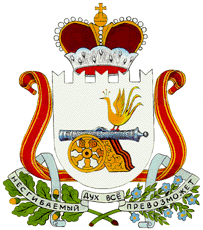 СОВЕТ ДЕПУТАТОВ ДОБРОМИНСКОГО СЕЛЬСКОГО ПОСЕЛЕНИЯ ГЛИНКОВСКОГО РАЙОНА СМОЛЕНСКОЙ ОБЛАСТИРЕШЕНИЕ6 мая 2024 г.      № 11О проведении публичных слушаний по вопросу преобразования муниципальных образований, входящих в состав муниципального образования «Глинковский район» Смоленской области путем объединения всех поселений во вновь образованное муниципальное образование с наделением его статусом муниципального округа – муниципальное образование «Глинковский муниципальный округ» Смоленской области с административным центром в селе ГлинкаРуководствуясь статьями 13, 28 Федерального закона от 6 октября 2003 года 
№ 131-ФЗ «Об общих принципах организации местного самоуправления в Российской Федерации», Уставом Доброминского сельского поселения Глинковского района Смоленской области, рассмотрев решение Глинковского районного Совета депутатов от 23.04.2024 г. № 15 «Об инициировании вопроса о преобразовании муниципальных образований на территории муниципального образования «Глинковский район» Смоленской области» (в ред. решения от 27.04.2024 г. №18), в целях выявления мнения населения Доброминского сельского поселения Глинковского района Смоленской области по вопросу преобразования муниципальных образований, входящих в состав муниципального образования «Глинковский район» Смоленской области путем объединения всех поселений во вновь образованное муниципальное образование с наделением его статусом муниципального округа – муниципальное образование «Глинковский муниципальный округ» Смоленской области с административным центром в селе Глинка, Совет депутатов Доброминского сельского поселенияРЕШИЛ:1. Вынести на публичные слушания вопрос о преобразовании муниципальных образований, входящих в состав муниципального образования «Глинковский район» Смоленской области путем объединения всех поселений во вновь образованное муниципальное образование с наделением его статусом муниципального округа – муниципальное образование «Глинковский муниципальный округ» Смоленской области с административным центром в селе Глинка (далее – вопрос о преобразовании муниципальных образований).2. Провести публичные слушания по вопросу преобразования муниципальных образований 21мая 2024 г.  в 10 час. 00 мин. по адресу: 216310, Смоленская область, Глинковский район, д. Добромино, ул. Центральная, д.3 – здание Администрации Доброминского сельского поселения Глинковского района Смоленской области.3. Для организации проведения публичных слушаний:3.1. Образовать комиссию по организации проведения публичных слушаний по вопросу преобразования муниципальных образований в следующем составе:- Ларионова Лариса Викторовна – Глава муниципального образования Доброминского сельского поселения Глинковского района Смоленской области;- Гаврикова Татьяна Евгеньевна – старший менеджер Администрации Доброминского сельского поселения Глинковского района Смоленской области;- Жемчугова Надежда Евгеньевна – бухгалтер Администрации Доброминского сельского поселения Глинковского района Смоленской области;- Селиверстова Татьяна Анатольевна – председатель комиссии Совета депутатов Доброминского сельского поселения Глинковского района Смоленской области по вопросам законности и правопорядка.3.2. Определить уполномоченным на ведение публичных слушаний– Ларионову Ларису Викторовну – Главу муниципального образования Доброминского сельского поселения Глинковского района Смоленской области.4. Установить, что замечания и предложения, а также заявки на участие в публичных слушаниях по вопросу преобразования муниципальных образований принимаются в рабочие дни с 9:00 до 13:00 и с 14:00 до 17:00 по адресу: 216310, Смоленская область, Глинковский район, д. Добромино, ул. Центральная, д.3 – здание Администрации Доброминского сельского поселения Глинковского района Смоленской области, в срок до 20 мая 2024 г., в том числе посредством размещения на сайте органов местного самоуправления муниципального образования «Глинковский район» Смоленской области в информационно-телекоммуникационной сети «Интернет» по адресу https://glinka.admin-smolensk.ru/organi-samoupravlenia/adminposelenie/dobrominskoe-selskoe-poselenie/.5. Настоящее решение подлежит официальному опубликованию (обнародованию) в газете «Глинковский вестник» и вступает в силу после дня его опубликования.Глава муниципального образованияДоброминского сельского поселенияГлинковского района Смоленской области                                           Л.В. Ларионова